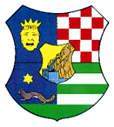 REPUBLIKA HRVATSKAZAGREBAČKA ŽUPANIJAUpravni odjel za gospodarstvoNa temelju Odluke o raspisivanju Javnog natječaja za prijavu fizičkih osoba za sufinanciranje ugradnje fotonaponskih sustava, kondenzacijskih plinskih kotlova i kotlova na biomasu (peleti/drva) za obiteljske kuće na području Zagrebačke županije u 2020. godini (od 28.02.2020. godine, KLASA: 022-01/20-01/08, URBROJ: 238/1-03-20-39) Upravni odjel za gospodarstvo Zagrebačke županije raspisujeJAVNI NATJEČAJza prijavu fizičkih osoba za sufinanciranje ugradnje fotonaponskih sustava, kondenzacijskih plinskih kotlova i kotlova na biomasu (peleti/drva) za obiteljske kuće na području Zagrebačke županije u 2020. godiniUVODI.U Proračunu Zagrebačke županije za 2020. godinu, u razdjelu 6. Upravnog odjela za gospodarstvo, u programu Energetika planirana su sredstva za projekt Poticanja energetske učinkovitosti i korištenje obnovljivih izvora energije u kućanstvima. Projekti koji se sufinanciraju moraju biti sukladni postavljenim ciljevima županijskih strateških dokumenata.Sredstva se dodjeljuju temeljem Pravilnika o izmjenama i dopunama Pravilnika o općim uvjetima dodjele donacija, subvencija i pomoći iz Proračuna Zagrebačke županije („Glasnik Zagrebačke županije“ broj 14/18, 23/18, 41/18, 14/19 i 43/19).Obiteljska kuća u smislu ovog Javnog natječaja je zgrada u kojoj je više od 50% bruto podne površine namijenjeno za stanovanje te zadovoljava jedan od dva navedena uvjeta:1) ima najviše tri stambene jedinice;2) ima građevinsku bruto površinu manju ili jednaku 600 m2.KORISNICI, IZNOS I NAMJENA SREDSTAVAII.Korisnici sredstava su fizičke osobe vlasnici obiteljskih kuća na području Zagrebačke županije, s prebivalištem na adresi subvencioniranog objekta.Maksimalni iznos sredstava koji pojedini korisnik može ostvariti za ugradnju fotonaponskih sustava iznosi 50% prihvatljivih troškova, odnosno maksimalno do 20.000,00 kuna. Za ugradnju fotonaponskih sustava u Proračunu Zagrebačke županije za 2020. godinu osigurano je ukupno 300.000,00 kuna, a pravo na korištenje sredstava ostvaruju  prijavitelji s najvećim brojem bodova.Maksimalni iznos sredstava koji pojedini korisnik može ostvariti za ugradnju kondenzacijskih plinskih kotlova iznosi 50% prihvatljivih troškova, odnosno maksimalno do 10.000,00 kuna.Maksimalni iznos sredstava koji pojedini korisnik može ostvariti za ugradnju kotlova na biomasu (peleti/drva) iznosi 50% prihvatljivih troškova, odnosno maksimalno do 20.000,00 kuna.Za ugradnju kondenzacijskih plinskih kotlova i kotlova na biomasu (peleti/drva) u Proračunu Zagrebačke županije za 2020. godinu osigurano je ukupno 350.000,00 kuna, a pravo na korištenje sredstava ostvaruju prijavitelji s najvećim brojem bodova.U slučaju da se za jednu od mjera (fotonaponski sustavi/kondenzacijski plinski kotlovi/kotlovi na biomasu (peleti/drva)) iskoristi manje sredstava od planiranog, preostala sredstva se mogu preraspodijeliti na drugu mjeru.III.Sredstva Zagrebačke županije će se isplaćivati za opravdane troškove projekata ugradnje fotonaponskih sustava, kondenzacijskih plinskih kotlova i kotlova na biomasu (peleti/drva) za obiteljske kuće koji će se provoditi tijekom 2020. godine, odnosno svih troškova koji će se realizirati unutar ugovorenog roka provedbe projekta. Opravdani troškovi ulaganja su:A) troškovi nabave i postave fotonaponske elektrane na vlastitoj kući i troškovi ugradnje i nabave dvosmjernog brojila;B) troškovi nabave i ugradnje plinskih kondenzacijskih kotlova u vlastitoj kući;C) troškovi nabave i ugradnje kotlova na biomasu (peleti/drva) u vlastitoj kući.Trošak izrade projektne dokumentacije nije prihvatljiv trošak.PDV je prihvatljiv trošak.Vrijeme nastanka troška dokazuje se datumom izdavanja računa.UVJETI PODNOŠENJA PRIJAVEIV.Sufinancirat će se ugradnja fotonaponskih sustava, kondenzacijskih plinskih kotlova i kotlova na biomasu (peleti/drva) za obiteljske kuće na području Zagrebačke županije u 2020. godini.Pravo na korištenje sredstava Zagrebačke županije mogu ostvariti prijavitelji koji:• su vlasnici obiteljske kuće na području Zagrebačke županije (sukladno Zakonu o područjima županija, gradova i općina u Republici Hrvatskoj („Narodne novine“ broj 86/06, 125/06, 16/07, 95/08, 46/10, 145/10, 37/13, 44/13, 45/13, 110/15);• imaju prebivalište na adresi subvencioniranog objekta;• ulažu vlastita sredstva u provođenje projekta, sukladno odredbama Pravilnika o Izmejnama i dopunama Pravilnika o općim uvjetima dodjele donacija, subvencija i pomoći iz Proračuna zagrebačke županije („Glasnik Zagrebačke županije“ broj 14/18, 23/18, 41/18, 14/19 i 43/19);• prihvate uvjete zajedničkog sudjelovanja u financiranju provedbe projekta energetske učinkovitosti sukladno ovom Javnom pozivu.Zgrada na kojoj gore navedeni prijavitelj planira ugraditi fotonaponski sustav, kondenzacijski plinski kotao ili kotao na biomasu (peleti/drva) sukladno Uputama za prijavitelje mora:• imati dokaz da je postojeća u smislu Zakona o gradnji („Narodne novine“ broj 153/13, 20/17, 39/19 i 125/19).Može se ostvariti pravo na sufinanciranje isključivo jedne od navedenih mjera energetske učinkovitosti i obnovljivih izvora energije po objektu.PRIHVATLJIVE AKTIVNOSTI I TROŠKOVIV.Zgrade na kojima je pokrenut postupak legalizacije ne mogu biti predmet financiranja sve do pravomoćnog okončanja postupka. Prijave se mogu poslati za sufinanciranje projekata koji će se provoditi tijekom 2020. godine, odnosno svih troškova koji će se realizirati unutar ugovorenog roka provedbe projekta. Na ovaj Javni natječaj ne može se prijaviti projekt kojeg sufinancira drugi upravni odjel Zagrebačke županije.KRITERIJI I BODOVANJE PRIJAVAVI.Nakon provjere predane dokumentacije, pristigle potpune prijave boduju se prema slijedećim kriterijima:       A) Kriteriji za projekte ugradnje fotonaponskih sustava:1) Godišnja potrošnja električne energije kućanstva (maksimalno 50 bodova, dokazuje se dostavom računa za električnu energiju za sve mjesece u 2019. godini ili obračuna opskrbljivača električnom energijom za sve mjesece u 2019. godini – kopija ili skenirani dokument ovisno o načinu prijave):•	Od 0 do 2000 kWh/godišnje: 10 bodova;•	Od 2000 do 4000 kWh/godišnje: 30 bodova;•	Preko 4000 kWh/godišnje: 50 bodova.2) Broj korisnika/članova kućanstva (maksimalno 50 bodova, dokazuje se dostavom potvrde o prebivalištu ili osobnih iskaznica za prijavitelja i sve članove kućanstva – kopija ili skenirani dokument ovisno o načinu prijave):•	Više od 5 članova kućanstva: 50 bodova;•	5 članova kućanstva: 40 bodova;•	4 člana kućanstva: 30 bodova;•	3 člana kućanstva: 20 bodova;•	2 člana kućanstva: 10 bodova;•	1 član kućanstva: 5 bodova.3) Doprinos projekta rješavanju specifičnih razvojnih problema na određenom teritoriju (maksimalno 50 bodova):•	Prijavitelj ima sjedište u JLS iz I. skupine iz Odluke o razvrstavanju jedinica lokalne i područne (regionalne) samouprave prema stupnju razvijenosti (NN 132/17): 50 bodova;•	Prijavitelj ima sjedište u JLS iz II. skupine iz Odluke o razvrstavanju jedinica lokalne i područne (regionalne) samouprave prema stupnju razvijenosti (NN 132/17): 45 bodova;•	Prijavitelj ima sjedište u JLS iz III. skupine iz Odluke o razvrstavanju jedinica lokalne i područne (regionalne) samouprave prema stupnju razvijenosti (NN 132/17): 40 bodova;•	Prijavitelj ima sjedište u JLS iz IV. skupine iz Odluke o razvrstavanju jedinica lokalne i područne (regionalne) samouprave prema stupnju razvijenosti (NN 132/17): 35 bodova;•	Prijavitelj ima sjedište u JLS iz V. skupine iz Odluke o razvrstavanju jedinica lokalne i područne (regionalne) samouprave prema stupnju razvijenosti (NN 132/17): 30 bodova;•	Prijavitelj ima sjedište u JLS iz VI. skupine iz Odluke o razvrstavanju jedinica lokalne i područne (regionalne) samouprave prema stupnju razvijenosti (NN 132/17): 25 bodova;•	Prijavitelj ima sjedište u JLS iz VII. skupine iz Odluke o razvrstavanju jedinica lokalne i područne (regionalne) samouprave prema stupnju razvijenosti (NN 132/17): 20 bodova;•	Prijavitelj ima sjedište u JLS iz VIII. skupine iz Odluke o razvrstavanju jedinica lokalne i područne (regionalne) samouprave prema stupnju razvijenosti (NN 132/17): 10 bodova.U slučaju jednakog broja bodova prvenstvo ima korisnik koji je ranije predao prijavu.Kriteriji za projekte ugradnje kondenzacijskih plinskih kotlova:1) Godišnja potrošnja plina kućanstva (maksimalno 50 bodova, dokazuje se dostavom računa za plin za sve mjesece u 2019. godini ili obračuna opskrbljivača prirodnim plinom za sve mjesece u 2019. godini - kopija ili skenirani dokument ovisno o načinu prijave)•	Od 0 do 8000 kWh/godišnje: 10 bodova•	Od 8000 do 16000 kWh/godišnje: 30 bodova•	Preko 16000 kWh/godišnje: 50 bodova•          Ukoliko korisnik ne koristi kao sirovinu za grijanje plin već koristi grijanje na                     drvnu masu ostvaruje pravo na 10 bodova.2) Broj korisnika/članova kućanstva (maksimalno 50 bodova, dokazuje se dostavom potvrde o prebivalištu ili osobne iskaznice prijavitelja i svih članova kućanstva - kopija ili skenirani dokument ovisno o načinu prijave):•	Više od 5 članova kućanstva: 50 bodova•	5 članova kućanstva: 40 bodova•	4 člana kućanstva: 30 bodova•	3 člana kućanstva: 20 bodova•	2 člana kućanstva: 10 bodova•	1 član kućanstva: 5 bodova3) Doprinos projekta rješavanju specifičnih razvojnih problema na određenom teritoriju (maksimalno 50 bodova)•	Prijavitelj ima sjedište u JLS iz I. skupine iz Odluke o razvrstavanju jedinica lokalne i područne (regionalne) samouprave prema stupnju razvijenosti (NN 132/17): 50 bodova;•	Prijavitelj ima sjedište u JLS iz II. skupine iz Odluke o razvrstavanju jedinica lokalne i područne (regionalne) samouprave prema stupnju razvijenosti (NN 132/17): 45 bodova;•	Prijavitelj ima sjedište u JLS iz III. skupine iz Odluke o razvrstavanju jedinica lokalne i područne (regionalne) samouprave prema stupnju razvijenosti (NN 132/17): 40 bodova;•	Prijavitelj ima sjedište u JLS iz IV. skupine iz Odluke o razvrstavanju jedinica lokalne i područne (regionalne) samouprave prema stupnju razvijenosti (NN 132/17): 35 bodova;•	Prijavitelj ima sjedište u JLS iz V. skupine iz Odluke o razvrstavanju jedinica lokalne i područne (regionalne) samouprave prema stupnju razvijenosti (NN 132/17): 30 bodova;•	Prijavitelj ima sjedište u JLS iz VI. skupine iz Odluke o razvrstavanju jedinica lokalne i područne (regionalne) samouprave prema stupnju razvijenosti (NN 132/17): 25 bodova;•	Prijavitelj ima sjedište u JLS iz VII. skupine iz Odluke o razvrstavanju jedinica lokalne i područne (regionalne) samouprave prema stupnju razvijenosti (NN 132/17): 20 bodova;•	Prijavitelj ima sjedište u JLS iz VIII. skupine iz Odluke o razvrstavanju jedinica lokalne i područne (regionalne) samouprave prema stupnju razvijenosti (NN 132/17): 10 bodova.U slučaju jednakog broja bodova prvenstvo ima korisnik koji je ranije predao prijavu.C) 	Kriteriji za projekte ugradnje kotlova na biomasu (peleti/drva):1) Godišnja potrošnja plina kućanstva (maksimalno 50 bodova, dokazuje se dostavom računa za plin za sve mjesece u 2019. godini ili obračuna opskrbljivača prirodnim plinom za sve mjesece u 2019. godini - kopija ili skenirani dokument ovisno o načinu prijave)•	Od 0 do 8000 kWh/godišnje: 10 bodova•	Od 8000 do 16000 kWh/godišnje: 30 bodova•	Preko 16000 kWh/godišnje: 50 bodova•	Ukoliko korisnik ne koristi kao sirovinu za grijanje plin već koristi grijanje na drvnu masu ostvaruje pravo na 10 bodova.2) Broj korisnika/članova kućanstva (maksimalno 50 bodova, dokazuje se dostavom potvrde o prebivalištu ili osobne iskaznice prijavitelja i svih članova kućanstva - kopija ili skenirani dokument ovisno o načinu prijave):•	Više od 5 članova kućanstva: 50 bodova•	5 članova kućanstva: 40 bodova•	4 člana kućanstva: 30 bodova•	3 člana kućanstva: 20 bodova•	2 člana kućanstva: 10 bodova•	1 član kućanstva: 5 bodova3) Doprinos projekta rješavanju specifičnih razvojnih problema na određenom teritoriju (maksimalno 50 bodova)•	Prijavitelj ima sjedište u JLS iz I. skupine iz Odluke o razvrstavanju jedinica lokalne i područne (regionalne) samouprave prema stupnju razvijenosti (NN 132/17): 50 bodova;•	Prijavitelj ima sjedište u JLS iz II. skupine iz Odluke o razvrstavanju jedinica lokalne i područne (regionalne) samouprave prema stupnju razvijenosti (NN 132/17): 45 bodova;•	Prijavitelj ima sjedište u JLS iz III. skupine iz Odluke o razvrstavanju jedinica lokalne i područne (regionalne) samouprave prema stupnju razvijenosti (NN 132/17): 40 bodova;•	Prijavitelj ima sjedište u JLS iz IV. skupine iz Odluke o razvrstavanju jedinica lokalne i područne (regionalne) samouprave prema stupnju razvijenosti (NN 132/17): 35 bodova;•	Prijavitelj ima sjedište u JLS iz V. skupine iz Odluke o razvrstavanju jedinica lokalne i područne (regionalne) samouprave prema stupnju razvijenosti (NN 132/17): 30 bodova;•	Prijavitelj ima sjedište u JLS iz VI. skupine iz Odluke o razvrstavanju jedinica lokalne i područne (regionalne) samouprave prema stupnju razvijenosti (NN 132/17): 25 bodova;•	Prijavitelj ima sjedište u JLS iz VII. skupine iz Odluke o razvrstavanju jedinica lokalne i područne (regionalne) samouprave prema stupnju razvijenosti (NN 132/17): 20 bodova;•	Prijavitelj ima sjedište u JLS iz VIII. skupine iz Odluke o razvrstavanju jedinica lokalne i područne (regionalne) samouprave prema stupnju razvijenosti (NN 132/17): 10 bodova.U slučaju jednakog broja bodova prvenstvo ima korisnik koji je ranije predao prijavu.SADRŽAJ PRIJAVE I DOKUMENTACIJA KOJA SE DOSTAVLJA UZ PRIJAVU VII.Obavezna dokumentacija koja se dostavlja uz prijavu sadrži:za projekte ugradnje fotonaponskih sustava:1. cjelovito popunjeni Prijavni obrazac (dokument u digitalnom obliku);2. cjelovito popunjeni Prijavni obrazac (isprintan dokument iz sustava „e-prijave“, potpisan i ovjeren, koji je potrebno dostaviti na adresu Zagrebačke županije);3. potvrda o prebivalištu ili osobna iskaznica za prijavitelja i sve članove kućanstva (kopija ili skenirani dokument ovisno o načinu prijave);4. vlasnički list (kopija ili skenirani dokument ovisno o načinu prijave);5. dokaz da je zgrada postojeća u smislu odredbi Zakona o gradnji („Narodne novine“ broj 153/13, 20/17, 39/19 i 125/19) ili sukladno posebnom zakonu s njom izjednačena (kopija ili skenirani dokument ovisno o načinu prijave):• izvršna dozvola za građenje građevine (građevinska dozvola ili rješenje o uvjetima građenja ili potvrda glavnog projekta ili rješenje za građenje ili građevna dozvola ili lokacijska dozvola kojom se dozvoljava građenje ili građevna dozvola za jednostavne građevine ili rješenje o uvjetima uređenja prostora ili rješenje kojim se odobrava građenje) ili;• rješenje o izvedenom stanju, uporabna dozvola ili rješenje o uporabi s vidljivim datumom izdavanja izvršne dozvole za građenje ili;• potvrdu da je građevina izgrađena prije 15. veljače 1968. godine ili;• rješenje o izvedenom stanju za nezakonito izgrađene zgrade sukladno članku 8. Zakona o postupanju sa nezakonito izgrađenim zgradama („Narodne novine“ broj 86/12, 143/13, 65/17, 14/19);6. računi za električnu energiju za sve mjesece u 2019. godini ili obračun opskrbljivača električnom energijom za sve mjesece u 2019. godini (kopija ili skenirani dokumenti ovisno o načinu prijave);7. foto dokumentacija zgrade i dijelova zgrade predviđenih za ugradnju fotonaponskog sustava (fotografije u printanom ili digitalnom obliku ovisno o načinu prijave).za projekte ugradnje kondenzacijskih plinskih kotlova:1. cjelovito popunjeni Prijavni obrazac (dokument u digitalnom obliku);2. cjelovito popunjeni Prijavni obrazac (isprintan dokument iz sustava „e-prijave“, potpisan i ovjeren, koji je potrebno dostaviti na adresu Zagrebačke županije);3. potvrda o prebivalištu ili osobna iskaznica za prijavitelja i sve članove kućanstva (kopija ili skenirani dokument ovisno o načinu prijave);4. vlasnički list (kopija ili skenirani dokument ovisno o načinu prijave);5. dokaz da je zgrada postojeća u smislu odredbi Zakona o gradnji („Narodne novine“ broj 153/13, 20/17, 39/19 i 125/19) ili sukladno posebnom zakonu s njom izjednačena (kopija ili skenirani dokument ovisno o načinu prijave):• izvršna dozvola za građenje građevine (građevinska dozvola ili rješenje o uvjetima građenja ili potvrda glavnog projekta ili rješenje za građenje ili građevna dozvola ili lokacijska dozvola kojom se dozvoljava građenje ili građevna dozvola za jednostavne građevine ili rješenje o uvjetima uređenja prostora ili rješenje kojim se odobrava građenje) ili;• rješenje o izvedenom stanju, uporabna dozvola ili rješenje o uporabi s vidljivim datumom izdavanja izvršne dozvole za građenje ili;• potvrdu da je građevina izgrađena prije 15. veljače 1968. godine ili;• rješenje o izvedenom stanju za nezakonito izgrađene zgrade sukladno članku 8. Zakona o postupanju sa nezakonito izgrađenim zgradama („Narodne novine“ broj 86/12, 143/13, 65/17, 14/19);6. računi za plin za sve mjesece u 2019. godini ili obračun opskrbljivača prirodnim plinom za sve mjesece u 2019. godini (kopija ili skenirani dokumenti ovisno o načinu prijave);7. foto dokumentacija zgrade i dijelova zgrade predviđenih za ugradnju kondenzacijskog plinskog kotla (fotografije u printanom ili digitalnom obliku ovisno o načinu prijave).C)	za projekte ugradnje kotlova na biomasu (peleti/drva):1. cjelovito popunjeni Prijavni obrazac (dokument u digitalnom obliku);2. cjelovito popunjeni Prijavni obrazac (isprintan dokument iz sustava „e-prijave“, potpisan i ovjeren, koji je potrebno dostaviti na adresu Zagrebačke županije);3. potvrda o prebivalištu ili osobna iskaznica za prijavitelja i sve članove kućanstva (kopija ili skenirani dokument ovisno o načinu prijave);4. vlasnički list (kopija ili skenirani dokument ovisno o načinu prijave);5. dokaz da je zgrada postojeća u smislu odredbi Zakona o gradnji („Narodne novine“ broj 153/13, 20/17, 39/19 i 125/19) ili sukladno posebnom zakonu s njom izjednačena (kopija ili skenirani dokument ovisno o načinu prijave):• izvršna dozvola za građenje građevine (građevinska dozvola ili rješenje o uvjetima građenja ili potvrda glavnog projekta ili rješenje za građenje ili građevna dozvola ili lokacijska dozvola kojom se dozvoljava građenje ili građevna dozvola za jednostavne građevine ili rješenje o uvjetima uređenja prostora ili rješenje kojim se odobrava građenje) ili;• rješenje o izvedenom stanju, uporabna dozvola ili rješenje o uporabi s vidljivim datumom izdavanja izvršne dozvole za građenje ili;• potvrdu da je građevina izgrađena prije 15. veljače 1968. godine ili;• rješenje o izvedenom stanju za nezakonito izgrađene zgrade sukladno članku 8. Zakona o postupanju sa nezakonito izgrađenim zgradama („Narodne novine“ broj 86/12, 143/13, 65/17, 14/19);6. računi za plin za sve mjesece u 2019. godini ili obračun opskrbljivača prirodnim plinom za sve mjesece u 2019. godini (kopija ili skenirani dokumenti ovisno o načinu prijave);7. foto dokumentacija zgrade i dijelova zgrade predviđenih za ugradnju kotla na biomasu (fotografije u printanom ili digitalnom obliku ovisno o načinu prijave).NAČIN PRIJAVE I ROK ZA PODNOŠENJE PRIJAVE VIII.Prijava na ovaj Javni natječaj podnosi se na jedan od tri načina: A) putem sustava za upravljanje natječajima i provedbom projekata „e-prijave“ (u daljnjem tekstu: sustav „e-prijave“) B) preporučenom poštomC) osobnom dostavom u Pisarnicu Zagrebačke županije.Vremenom zaprimanja smatra se:- za prijave predane putem sustava „e-prijave“ vrijeme unošenja u sustav;- za prijave poslane poštom datum i vrijeme na omotnici u kojoj je poslana prijava;- za prijave predane osobno datum i vrijeme zaprimanja u pisarnici.A) Putem sustava za upravljanje natječajima i provedbom projekata „e-prijave“ Prije nego Prijavitelj kroz sustav „e-prijave“ prijavi projekt, treba se registrirati u Sustav za upravljanje natječajima i provedbom projekata e-prijave“. Po registraciji, Prijavitelj u svoju e-poštu dobiva lozinku kojom se kasnije prijavljuje u Sustav. U „e-prijave“ se ulazi kroz službenu mrežnu stranicu Zagrebačke županije www.zagrebacka-zupanija.hr na mjestu objave Javnog natječaja.Upute za prijavitelje i Upute za korisnike sustava „e-prijave“ nalaze se na službenoj mrežnoj stranici Zagrebačke županije www.zagrebacka-zupanija.hrPo završenoj prijavi putem sustava „e-prijave“, Podnositelj je obvezan ispisati Prijavni obrazac te preporučeno putem pošte poslati samo originalni, potpisani i ovjereni Prijavni obrazac i to najkasnije u roku od 7 (sedam) dana od dana podnošenja prijave putem sustava „e-prijave“.Adresa za slanje: Zagrebačka županija, Upravni odjel za gospodarstvo, Ulica grada Vukovara 72, P.P.  974, 10001 Zagreb.Sva dokumentacija iz točke VII. ovog Javnog natječaja koja se prilaže Prijavnom obrascu učitava se (upload) kroz „e-prijave“ i ne šalje se poštom.B) Preporučenom poštomNa ovaj način prijave se mogu dostaviti isključivo na propisanom Prijavnom obrascu (www.zagrebacka-zupanija.hr) zajedno s dokumentacijom koja je navedena u točki VII. ovog Javnog natječaja. Prijave se dostavljaju poštom preporučeno u zatvorenoj omotnici na adresu:Zagrebačka županijaUpravni odjel za gospodarstvoUlica grada Vukovara 72P.P.  97410001 ZagrebC) Osobnom dostavom u Pisarnicu Zagrebačke županijeNa ovaj način prijave se mogu dostaviti isključivo na propisanom Prijavnom obrascu (www.zagrebacka-zupanija.hr) zajedno s dokumentacijom koja je navedena u točki VII. ovog Javnog natječaja, u zatvorenoj omotnici osobnom dostavom putem pisarnice Zagrebačke županije na adresi: Ulica grada Vukovara 72, 10000 Zagreb (prizemlje). Upute za prijavitelje i obrasci prijave za pojedinu vrstu potpore mogu se dobiti u Upravnom odjelu za gospodarstvo Zagrebačke županije, soba 26, Ulica grada Vukovara 72/V, Zagreb, ili se preuzimaju na službenim mrežnim stranicama Zagrebačke županije www.zagrebacka-zupanija.hr pod Natječaji, Upravni odjel za gospodarstvo.Prijavi u trenutku podnošenja treba biti priložena sva potrebna dokumentacija. Nije dopušteno naknadno dopunjavanje prijave obaveznom dokumentacijom. Upravni odjel za gospodarstvo može zatražiti dodatno obrazloženje.Ukoliko obiteljska kuća ima više suvlasnika, samo jedan suvlasnik može podnijeti prijavu na ovaj Javni natječaj uz suglasnost drugog suvlasnika.Može se ostvariti pravo na sufinanciranje isključivo jedne od navedenih mjera energetske učinkovitosti i obnovljivih izvora energije po objektu.Prijave se dostavljaju do 15. travnja 2020. godine.Prijavama dostavljenim u roku smatraju se prijave predane putem sustava „e-prijave“ do 24:00 sata dana 15. travnja 2020., prijave poslane poštom, preporučenom pošiljkom, koje su predane u poštanski ured do 24:00 sata dana 15. travnja 2020. i prijave koje su osobno dostavljene u Pisarnicu Zagrebačke županije do 15:30 sati dana 15. travnja 2020.Prijave koje ne budu podnesene u propisanom roku, na način i u obliku koji su ovdje opisani, smatrat će se neprihvatljivima i neće se razmatrati.Zagrebačka županija zadržava pravo zatražiti i originale druge dokumentacije dostavljene u skeniranom obliku.Upute za prijavitelje i Upute za korisnike sustava „e-prijave“ nalaze se na službenoj mrežnoj stranici Županije www.zagrebacka-zupanija.hr, u rubrici „Natječaji / Javni pozivi / Upravni odjel za gospodarstvo“ pod nazivom „Javni natječaj za prijavu fizičkih osoba za sufinanciranje ugradnje fotonaponskih sustava, kondenzacijskih plinskih kotlova i kotlova na biomasu (peleti/drva) za obiteljske kuće na području Zagrebačke županije u 2020. godini“.ODLUKA O ODABIRU PROJEKATA I DODJELI SREDSTAVAIX.Nakon provedenog bodovanja prijava, Upravni odjel za gospodarstvo izrađuje prijedlog Odluke o odabiru projekata i dodjeli sredstava za pristigle prijave.U prijedlogu Odluke navodi se: naziv korisnika, namjena sredstava i predloženi iznos proračunskih sredstava za sufinanciranje. Odluku o odabiru projekata i dodjeli sredstava donosi Župan Zagrebačke županije. Odluka se objavljuje na službenim internetskim stranicama Zagrebačke županije.VREMENSKI OKVIR PROVEBE PROJEKATA, ISPLATA SREDSTAVA I DOSTAVA IZVJEŠTAJAX.Vremenski okvir provedbe projekata je 5 mjeseci od dana potpisa Ugovora.Bespovratna sredstva realiziraju se isključivo putem Vrijednosnog kupona kao instrumenta plaćanja pri nabavi sustava. Rok za korištenje Vrijednosnog kupona će biti vidljivo naznačen na kuponu pri čemu se instalacije koje se realiziraju Vrijednosnim kuponom nakon roka isteka kupona neće sufinancirati.Po završetku provedbe ugradnje fotonaponskog sustava, kondenzacijskog plinskog kotla ili kotla na biomasu (peleti/drva) u kućanstvu korisnik bespovratnih sredstava predaje Vrijednosni kupon izvođaču radova te tim činom isplaćuje izvođaču radova protuvrijednost Vrijednosnog kupona. Preostali dio prihvatljivih sredstava kao i dio neprihvatljivih sredstava naznačenih na računu korisnik bespovratnih sredstava plaća izvođaču radova po isporučenoj usluzi.Izvođač radova, nakon realizacije usluge, dostavlja Izvješće o provedbi projekta. Bespovratna sredstva se dodjeljuju uz uvjet dostave cjelovitog Izvješća o provedbi projekta i nakon provedene kontrole izvedenih radova na licu mjesta koju će u ime Zagrebačke županije izvršiti djelatnici Regionalne energetske agencije Sjeverozapadne Hrvatske.XI.Korisnici sredstava dužni su dostaviti Izvješće o provedbi projekta sukladno članku 18. Pravilnika o Izmjenama i dopunama Pravilnika o općim uvjetima dodjele donacija, subvencija i pomoći iz Proračuna Zagrebačke županije („Glasnik Zagrebačke županije“ broj 14/18, 23/18, 41/18, 14/19 i 43/19).Rokovi za dostavu izvješća o provedbi projekta su 30 dana od dana realizacije projekta.Računi i ostali dokazi o plaćanju kojima se dokazuje namjensko korištenje potpore ne smiju se koristiti za pravdanje drugih potpora koje dodjeljuje Zagrebačka županija i ostali davatelji državnih potpora.U slučaju nenamjenskog utroška sredstava korisnik je dužan vratiti sredstva Zagrebačkoj županiji i isti će biti isključeni iz dodjele potpora sljedeće godine.XII.Korisnici kojima je Zagrebačka županija temeljem ovih kriterija isplatila financijska sredstva dužni su na glavnom ulazu u obiteljsku kuću  postaviti na vidnom mjestu informativnu ploču od metala ili plastike, dimenzija najmanje D 25 cm x V  25 cm, sljedećeg izgleda: Podloga informativne ploče je bijele boje. Na njoj se nalazi grb Zagrebačke županije i ispod njega riječi: SUFINANCIRANO SREDSTVIMA ZAGREBAČKE ŽUPANIJEProgram povećanja energetske učinkovitosti  i korištenja obnovljivih izvora energije na obiteljskim kućamaInformativna ploča mora biti na predmetu sufinanciranja najmanje dvije godine od dana donošenja Odluke kojom su odobrena bespovratna sredstva.NAČIN OBJAVE INFORMACIJAXIII.Informacije o ovom Javnom natječaju, propisani obrasci i dokumentacija te sve obavijesti i promjene uz ovaj Javni natječaj, kao i Odluka Župana o odabiru projekta i dodjeli sredstava, bit će objavljene na službenoj mrežnoj stranici Zagrebačke županije www.zagrebacka-zupanija.hr u rubrici pod Natječaji, u rubrici „Natječaji / Javni pozivi / Upravni odjel za gospodarstvo“ pod nazivom „Javni natječaj za prijavu fizičkih osoba za sufinanciranje ugradnje fotonaponskih sustava, kondenzacijskih plinskih kotlova i kotlova na biomasu (peleti/drva) za obiteljske kuće na području Zagrebačke županije u 2020. godini“.KLASA: 302-02/20-01/06URBROJ: 238/1-10-20-02U Zagrebu, 10.03.2020.